Formularz nr 1 do regulaminu………………, dn. ………..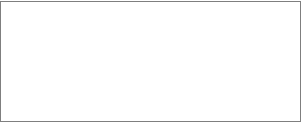 Pieczęć szkołyKarta zgłoszeniowa„Krajobraz mojego regionu – uczę i pokazuję” – konkurs edukacyjny dla uczniów szkół podstawowych województwa łódzkiego (klas VI-VIII)Szkoła:………….......................................................................................................im. .............................................................................................................................w…………………………………………………………………………………………….Kontakt tel. ……………………….e-mail………………………………………………..Zgłasza niżej wymienionych uczniów do udziału w konkursie1)…………………………………………………………………………………………..2)…………………………………………………………………………………………..3)…………………………………………………………………………………………..4)…………………………………………………………………………………………..5)……………………………………………………………………………………...……Imię i nazwisko nauczyciela koordynującego:……………………………………...………………………………………………………………………………..……………………………....podpis Nauczyciela Koordynującego bądź Dyrektora Szkoły